ZPRAVODAJOKRESNÍ PŘEBOR – SKUPINA - B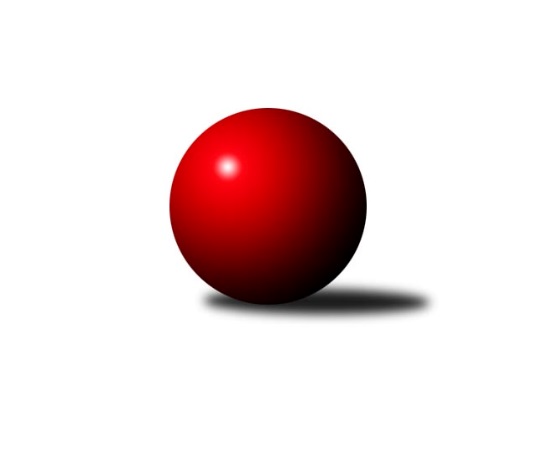 Č.12Ročník 2018/2019	2.12.2018Nejlepšího výkonu v tomto kole: 1730 dosáhlo družstvo: TJ Sokol Duchcov BVýsledky 12. kolaSouhrnný přehled výsledků:KO Česká Kamenice B	- ASK Lovosice B	5:1	1588:1523	5.0:3.0	29.11.Sokol Ústí nad Labem B	- TJ Teplice Letná D	5:1	1488:1296	5.5:2.5	30.11.TJ Union Děčín	- TJ Kovostroj Děčín C	5:1	1380:1310	5.0:3.0	30.11.TJ Lokomotiva Ústí n. L. C	- TJ Sokol Duchcov B	1:5	1702:1730	5.0:3.0	30.11.SKK Bohušovice C	- TJ Teplice Letná C		dohrávka		3.12.KK Hvězda Trnovany C	- Sokol Roudnice nad Labem		dohrávka		5.12.Tabulka družstev:	1.	TJ Sokol Duchcov B	11	9	0	2	51.0 : 15.0 	56.0 : 32.0 	 1617	18	2.	TJ Union Děčín	11	7	1	3	42.0 : 24.0 	52.5 : 35.5 	 1518	15	3.	KK Hvězda Trnovany C	10	7	0	3	39.0 : 21.0 	45.0 : 35.0 	 1534	14	4.	Sokol Roudnice nad Labem	10	6	0	4	34.0 : 26.0 	49.5 : 30.5 	 1556	12	5.	KO Česká Kamenice B	11	6	0	5	38.0 : 28.0 	52.5 : 35.5 	 1518	12	6.	ASK Lovosice B	11	6	0	5	37.0 : 29.0 	49.0 : 39.0 	 1541	12	7.	Sokol Ústí nad Labem C	11	6	0	5	36.0 : 30.0 	46.5 : 41.5 	 1557	12	8.	TJ Teplice Letná C	11	6	0	5	34.0 : 32.0 	46.0 : 42.0 	 1578	12	9.	Sokol Ústí nad Labem B	11	6	0	5	31.0 : 35.0 	38.0 : 50.0 	 1480	12	10.	TJ Lokomotiva Ústí n. L. C	11	4	1	6	29.0 : 37.0 	41.0 : 47.0 	 1524	9	11.	TJ Kovostroj Děčín C	11	3	0	8	21.0 : 45.0 	30.5 : 57.5 	 1442	6	12.	SKK Bohušovice C	10	2	0	8	18.0 : 42.0 	32.0 : 48.0 	 1396	4	13.	TJ Teplice Letná D	11	1	0	10	10.0 : 56.0 	21.5 : 66.5 	 1381	2Podrobné výsledky kola:	 KO Česká Kamenice B	1588	5:1	1523	ASK Lovosice B	Eva Říhová	 	 196 	 193 		389 	 1:1 	 386 	 	189 	 197		Petr Zalabák st.	Olga Urbanová	 	 191 	 181 		372 	 2:0 	 316 	 	152 	 164		Eva Kuchařová *1	Věra Šimečková	 	 230 	 210 		440 	 2:0 	 410 	 	204 	 206		Pavel Klíž	Jiří Malec	 	 194 	 193 		387 	 0:2 	 411 	 	207 	 204		Petr Kalinarozhodčí: Šimečková Věrastřídání: *1 od 51. hodu Miroslav HnykNejlepší výkon utkání: 440 - Věra Šimečková	 Sokol Ústí nad Labem B	1488	5:1	1296	TJ Teplice Letná D	Josef Růžička	 	 176 	 173 		349 	 0:2 	 355 	 	179 	 176		Jana Němečková	Milan Wundrawitz	 	 186 	 172 		358 	 1.5:0.5 	 338 	 	186 	 152		Martin Pokorný	Vladimír Mihalík	 	 201 	 201 		402 	 2:0 	 288 	 	153 	 135		Petr Saksun	Pavel Mihalík	 	 180 	 199 		379 	 2:0 	 315 	 	140 	 175		Michal Horňákrozhodčí: Šroff EugenNejlepší výkon utkání: 402 - Vladimír Mihalík	 TJ Union Děčín	1380	5:1	1310	TJ Kovostroj Děčín C	Václav Pavelka	 	 169 	 195 		364 	 2:0 	 268 	 	131 	 137		Jiří Houdek *1	Milan Pecha st.	 	 182 	 206 		388 	 2:0 	 335 	 	158 	 177		Čestmír Dvořák	Jan Baco	 	 132 	 142 		274 	 0:2 	 358 	 	177 	 181		Mirka Bednářová	Václav Dlouhý	 	 193 	 161 		354 	 1:1 	 349 	 	171 	 178		Miroslav Jiroušekrozhodčí: Václav Dlouhýstřídání: *1 od 51. hodu Marie ČihákováNejlepší výkon utkání: 388 - Milan Pecha st.	 TJ Lokomotiva Ústí n. L. C	1702	1:5	1730	TJ Sokol Duchcov B	Jitka Sottnerová	 	 215 	 187 		402 	 1:1 	 407 	 	205 	 202		Josef Otta ml.	Zdenek Ramajzl	 	 221 	 214 		435 	 2:0 	 418 	 	210 	 208		Miroslava Žáková	Zdeněk Rauner	 	 229 	 207 		436 	 1:1 	 475 	 	212 	 263		Markéta Hofmanová	Alexandr Moróc	 	 209 	 220 		429 	 1:1 	 430 	 	225 	 205		Jiří Müllerrozhodčí: Karel SottnerNejlepší výkon utkání: 475 - Markéta HofmanováPořadí jednotlivců:	jméno hráče	družstvo	celkem	plné	dorážka	chyby	poměr kuž.	Maximum	1.	Věra Šimečková 	KO Česká Kamenice B	427.80	297.8	130.1	6.0	4/6	(484)	2.	Jiří Müller 	TJ Sokol Duchcov B	420.20	294.4	125.8	6.7	7/7	(462)	3.	Jana Zvěřinová 	TJ Teplice Letná C	414.60	282.5	132.1	6.6	5/6	(439)	4.	Michal Bruthans 	Sokol Roudnice nad Labem	409.43	285.1	124.3	6.4	5/5	(457)	5.	Martin Soukup 	TJ Teplice Letná C	408.65	287.8	120.9	6.4	4/6	(434)	6.	Josef Otta  ml.	TJ Sokol Duchcov B	407.74	283.2	124.5	8.0	7/7	(460)	7.	Petr Zalabák  st.	ASK Lovosice B	407.07	281.2	125.9	7.9	6/6	(441)	8.	Miroslava Žáková 	TJ Sokol Duchcov B	405.96	285.3	120.7	7.2	7/7	(481)	9.	Pavel Nováček 	Sokol Ústí nad Labem C	405.29	288.3	117.0	8.7	5/5	(444)	10.	Jan Brhlík  st.	TJ Teplice Letná C	401.56	282.4	119.2	8.8	5/6	(461)	11.	Jaroslav Filip 	TJ Teplice Letná C	398.63	286.6	112.1	8.1	4/6	(423)	12.	Viktor Kováč 	Sokol Ústí nad Labem C	395.20	280.6	114.6	7.2	5/5	(437)	13.	Pavlína Kubitová 	KK Hvězda Trnovany C	394.08	279.8	114.3	9.3	4/6	(440)	14.	Milan Nový 	KK Hvězda Trnovany C	393.40	282.1	111.3	9.0	5/6	(417)	15.	Zdeněk Rauner 	TJ Lokomotiva Ústí n. L. C	392.64	275.8	116.9	11.9	5/6	(439)	16.	Zdenek Ramajzl 	TJ Lokomotiva Ústí n. L. C	392.17	287.7	104.5	13.6	6/6	(435)	17.	Jiří Woš 	Sokol Roudnice nad Labem	391.80	272.7	119.1	10.0	5/5	(442)	18.	Petr Kalina 	ASK Lovosice B	391.20	272.7	118.5	7.2	4/6	(411)	19.	Václav Dlouhý 	TJ Union Děčín	388.10	276.9	111.2	8.0	5/5	(424)	20.	Josef Kecher 	Sokol Roudnice nad Labem	387.92	277.9	110.0	10.2	4/5	(421)	21.	Jitka Šálková 	KK Hvězda Trnovany C	387.53	277.6	109.9	11.2	6/6	(460)	22.	Milan Pecha  st.	TJ Union Děčín	386.86	272.7	114.2	11.6	5/5	(409)	23.	Milan Wundrawitz 	Sokol Ústí nad Labem B	384.50	273.0	111.5	10.8	6/6	(442)	24.	Eva Staňková 	TJ Teplice Letná C	383.63	279.5	104.1	14.8	4/6	(440)	25.	Karel Beran 	KO Česká Kamenice B	383.00	282.8	100.3	13.3	4/6	(397)	26.	Lenka Bůžková 	KK Hvězda Trnovany C	380.13	275.1	105.0	8.6	4/6	(401)	27.	Miroslav Šimic 	TJ Kovostroj Děčín C	379.17	273.4	105.8	8.8	4/6	(397)	28.	Čestmír Dvořák 	TJ Kovostroj Děčín C	379.05	267.7	111.4	10.5	6/6	(407)	29.	Jitka Sottnerová 	TJ Lokomotiva Ústí n. L. C	375.25	262.3	113.0	10.8	4/6	(440)	30.	Pavel Klíž 	ASK Lovosice B	374.63	269.1	105.6	11.7	6/6	(410)	31.	Josef Otta  st.	TJ Sokol Duchcov B	372.22	258.6	113.6	10.7	6/7	(413)	32.	Simona Puschová 	Sokol Ústí nad Labem C	372.12	271.9	100.2	14.2	5/5	(383)	33.	Jiří Kyral 	Sokol Ústí nad Labem B	372.00	267.9	104.1	10.4	4/6	(396)	34.	Alexandr Moróc 	TJ Lokomotiva Ústí n. L. C	370.93	264.1	106.9	11.9	5/6	(434)	35.	Vladimír Mihalík 	Sokol Ústí nad Labem B	369.95	270.3	99.7	15.5	5/6	(402)	36.	Pavel Mihalík 	Sokol Ústí nad Labem B	368.65	275.5	93.2	11.1	4/6	(415)	37.	Miroslav Jiroušek 	TJ Kovostroj Děčín C	367.20	261.9	105.3	9.2	5/6	(404)	38.	Mirka Bednářová 	TJ Kovostroj Děčín C	367.08	266.3	100.8	12.0	6/6	(396)	39.	Václav Pavelka 	TJ Union Děčín	366.65	273.6	93.1	15.2	4/5	(379)	40.	Květuše Strachoňová 	TJ Lokomotiva Ústí n. L. C	356.60	265.0	91.6	16.8	5/6	(397)	41.	Josef Růžička 	Sokol Ústí nad Labem B	354.40	259.6	94.9	15.4	5/6	(390)	42.	Alois Haluska 	Sokol Roudnice nad Labem	353.05	259.6	93.5	12.3	4/5	(421)	43.	Petr Gryc 	SKK Bohušovice C	352.55	254.9	97.7	12.8	5/5	(383)	44.	Jindřich Hruška 	TJ Teplice Letná C	344.17	251.4	92.8	16.5	4/6	(387)	45.	Martin Pokorný 	TJ Teplice Letná D	337.83	243.7	94.2	15.5	6/8	(368)	46.	Jan Chvátal 	KO Česká Kamenice B	336.60	246.6	90.0	16.8	5/6	(366)	47.	Jiří Houdek 	TJ Kovostroj Děčín C	331.88	251.5	80.4	21.5	4/6	(377)	48.	Petr Saksun 	TJ Teplice Letná D	326.17	238.3	87.8	17.7	6/8	(361)	49.	Magdalena Šabatová 	SKK Bohušovice C	276.25	209.3	67.0	26.0	4/5	(299)		Markéta Hofmanová 	TJ Sokol Duchcov B	474.50	307.5	167.0	4.0	2/7	(475)		Zdeněk Šimáček 	ASK Lovosice B	450.00	305.4	144.6	7.3	3/6	(507)		Jaroslav Kuneš 	Sokol Ústí nad Labem C	412.07	285.1	126.9	10.1	3/5	(431)		Petr Došek 	Sokol Roudnice nad Labem	406.50	281.0	125.5	6.5	2/5	(436)		Marcela Bořutová 	TJ Lokomotiva Ústí n. L. C	400.17	286.3	113.8	9.0	2/6	(424)		Petr Prouza  ml.	SKK Bohušovice C	400.00	293.7	106.3	12.0	1/5	(434)		Lubomír Holý 	KO Česká Kamenice B	398.07	285.1	113.0	13.8	3/6	(409)		Petr Kumstát 	TJ Union Děčín	396.17	279.7	116.5	6.5	3/5	(416)		Olga Urbanová 	KO Česká Kamenice B	394.07	274.6	119.5	7.8	3/6	(415)		Ondřej Koblih 	KK Hvězda Trnovany C	391.00	272.7	118.3	10.0	3/6	(400)		Martin Dítě 	TJ Union Děčín	389.42	271.9	117.5	7.4	3/5	(414)		Jan Klíma 	SKK Bohušovice C	387.50	271.9	115.6	8.3	2/5	(411)		Eva Říhová 	KO Česká Kamenice B	382.25	263.4	118.9	8.9	2/6	(439)		Ivan Čeloud 	SKK Bohušovice C	381.33	276.3	105.0	14.0	3/5	(398)		Jiří Malec 	KO Česká Kamenice B	380.50	273.5	107.0	12.0	2/6	(387)		Jiří Říha 	TJ Teplice Letná D	379.50	274.5	105.0	9.8	2/8	(400)		Libor Hekerle 	KO Česká Kamenice B	374.11	272.2	101.9	13.1	3/6	(414)		Pavel Novák 	SKK Bohušovice C	373.67	275.0	98.7	11.9	3/5	(421)		Jiří Martínek 	SKK Bohušovice C	371.00	272.0	99.0	13.5	2/5	(378)		Barbora Salajková Němečková 	KK Hvězda Trnovany C	370.00	268.5	101.5	11.3	2/6	(372)		Markéta Matějáková 	TJ Teplice Letná D	369.00	264.0	105.0	16.2	4/8	(398)		Josef Krupka  st.	Sokol Ústí nad Labem B	369.00	271.0	98.0	13.0	1/6	(369)		Eduard Skála 	TJ Teplice Letná D	367.67	273.0	94.7	12.7	3/8	(374)		Karel Zatočil 	Sokol Ústí nad Labem C	365.40	262.4	103.0	11.2	1/5	(379)		Miroslava Zemánková 	KK Hvězda Trnovany C	365.00	270.7	94.3	15.3	3/6	(406)		Josef Devera  ml.	SKK Bohušovice C	365.00	277.0	88.0	16.0	2/5	(375)		Vladimír Hroněk 	TJ Teplice Letná D	360.00	274.0	86.0	15.0	1/8	(360)		Jana Němečková 	TJ Teplice Letná D	353.90	259.5	94.4	15.5	5/8	(393)		Michal Horňák 	TJ Teplice Letná D	350.67	257.5	93.1	15.7	5/8	(383)		Petr Prouza  st.	SKK Bohušovice C	350.50	262.0	88.5	16.0	2/5	(381)		Karel Sottner 	TJ Lokomotiva Ústí n. L. C	348.00	261.0	87.0	10.0	1/6	(348)		Eva Kuchařová 	ASK Lovosice B	339.89	249.6	90.3	16.0	3/6	(384)		Jan Baco 	TJ Union Děčín	337.25	246.3	91.0	15.8	3/5	(355)		Martin Kubištík  ml.	TJ Teplice Letná C	335.00	259.0	76.0	18.0	1/6	(335)		Sylva Vahalová 	SKK Bohušovice C	332.00	247.3	84.7	18.3	3/5	(340)		Sabina Dudešková 	TJ Teplice Letná D	314.25	244.3	70.0	22.0	4/8	(364)		Tomáš Abert 	TJ Sokol Duchcov B	304.00	239.0	65.0	24.0	1/7	(304)		Aleš Glaser 	KO Česká Kamenice B	298.00	229.0	69.0	13.0	1/6	(298)Sportovně technické informace:Starty náhradníků:registrační číslo	jméno a příjmení 	datum startu 	družstvo	číslo startu
Hráči dopsaní na soupisku:registrační číslo	jméno a příjmení 	datum startu 	družstvo	Program dalšího kola:13. kolo3.12.2018	po	17:00	SKK Bohušovice C - TJ Teplice Letná C (dohrávka z 12. kola)	5.12.2018	st	17:00	KK Hvězda Trnovany C - Sokol Roudnice nad Labem (dohrávka z 12. kola)	6.12.2018	čt	17:00	TJ Teplice Letná D - Sokol Ústí nad Labem C	6.12.2018	čt	17:00	TJ Kovostroj Děčín C - KO Česká Kamenice B	7.12.2018	pá	17:00	Sokol Roudnice nad Labem - SKK Bohušovice C	7.12.2018	pá	17:00	Sokol Ústí nad Labem B - TJ Union Děčín	7.12.2018	pá	18:00	TJ Sokol Duchcov B - KK Hvězda Trnovany C	8.12.2018	so	9:00	ASK Lovosice B - TJ Lokomotiva Ústí n. L. C				TJ Teplice Letná C - -- volný los --	Nejlepší šestka kola - absolutněNejlepší šestka kola - absolutněNejlepší šestka kola - absolutněNejlepší šestka kola - absolutněNejlepší šestka kola - dle průměru kuželenNejlepší šestka kola - dle průměru kuželenNejlepší šestka kola - dle průměru kuželenNejlepší šestka kola - dle průměru kuželenNejlepší šestka kola - dle průměru kuželenPočetJménoNázev týmuVýkonPočetJménoNázev týmuPrůměr (%)Výkon2xMarkéta HofmanováDuchcov B4755xMartin SoukupTeplice C117.294424xMichal BruthansRoudnice4422xMarkéta HofmanováDuchcov B1164755xMartin SoukupTeplice C4423xVěra ŠimečkováČ. Kamenice B113.654403xVěra ŠimečkováČ. Kamenice B4404xMichal BruthansRoudnice113.014422xZdeněk RaunerLok. Ústí C4361xMilan Pecha st.Union Děčín109.23883xZdenek RamajzlLok. Ústí C4351xVladimír MihalíkSok. Ústí B108.29402